По вопросам приобретения средств защиты рук обращайтесь к менеджерам отдела продажООО «ТД «Олав Гранд Урал»  тел.: (342) 257-67-63, 257-67-64, 257-61-74 Склад: г.Пермь, ул.Алтайская, 2Средства защиты рукСредства защиты рукСредства защиты рукЦена за пару с НДСПерчатки трикотажные Х/Б, с ПВХ, с обливом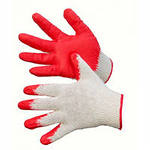 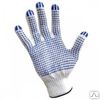 ПВХ  7,5 класс   6 нитей  (черные/белые/серые)18,30Перчатки трикотажные Х/Б, с ПВХ, с обливомХ/Б  10 класс    4 нити (черные/белые/серые)13,40Перчатки трикотажные Х/Б, с ПВХ, с обливомПВХ  10 класс    3 нити  (черные/белые/серые)      12,30Перчатки трикотажные Х/Б, с ПВХ, с обливомПВХ  10 класс    4 нити  (черные/белые/серые)13,10Перчатки трикотажные Х/Б, с ПВХ, с обливомПВХ  10 класс    5 нитей (черные/белые/серые)13,80Перчатки трикотажные Х/Б, с ПВХ, с обливомХ/Б  13 класс с одинарным латексным обливом21,00Перчатки трикотажные Х/Б, с ПВХ, с обливомХ/Б  13 класс с двойным латексным обливом22,00Перчатки нитриловые маслобензостойкие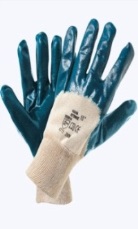 С неполным  обливом , тканевая манжетка (резинка).(остатки, временно не производятся)      90,00Перчатки нитриловые маслобензостойкие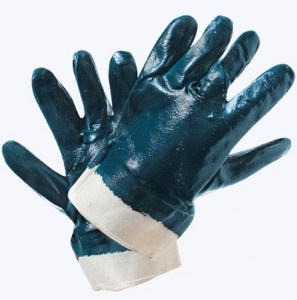 С  полным нитрильным обливом 2 слоя,  маслобензостойкие  ЛЮКС, манжет крага.100,00Перчатки нитриловые маслобензостойкиеС  полным нитрильным обливом 2 слоя,  маслобензостойкие  ЛЮКС, манжет резинка.100,00Перчатки ХБ с ПВХ МБС с полным покрытием ГРАНАТ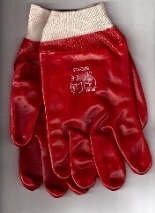 Хлопчатобумажные с  ПВХ,  маслобензостойкиетканевая манжетка (резинка).     83,00Перчатки стекольщика ЗИМА 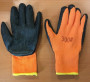 Перчатки рабочие из акрила с ворсом (УТЕПЛЕННЫЕ)
облитые рифленым слоем латекса – ЗИМА толстый слой губчатого латекса60,00Перчатки стекольщика ЗИМА Перчатки рабочие ,х/б, 10 класс, облитые толстым слоем вспененного латекса ½, арт.310 СО 1/260,00Перчатки полушерстяныерабочие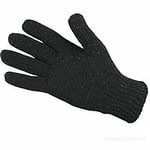 Рабочие перчатки полушерстяные. Материал перчатки: — 20% шерсть, 80% акрил. Перчатки полушерстяныерабочиеОдинарные ПШ25,00Перчатки полушерстяныерабочиеДвойные ПШ (2)     41,50Перчатки полушерстяные с ПВХ точкой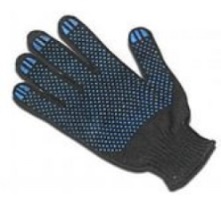 Рабочие перчатки полушерстяные. Материал перчатки: — 20% шерсть, 80% акрил. ПВХПерчатки полушерстяные с ПВХ точкойОдинарные ПШ с ПВХ-Перчатки полушерстяные с ПВХ точкойДвойные ТПШ(2)  с ПВХ42,20РукавицыбрезентовыеВсегда в наличии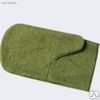 ОП1  (плотность 400 г/кв.м)36,00РукавицыбрезентовыеВсегда в наличииОП1  (плотность 480 г/кв.м)     40,00РукавицыбрезентовыеВсегда в наличииОП2  (плотность 400 г/кв.м) двойным наладонником       43,70РукавицыбрезентовыеВсегда в наличииОП2  (плотность 480 г/кв.м) с двойным наладонником75,30Рукавицы Х/БВсегда в наличии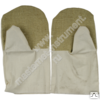 (пл.220г/кв.м) с двойным наладонником 30,30Рукавицы Х/БВсегда в наличии(пл.220г/кв.м) с налад. брезент (пл.460г/кв.м) подл. миткаль      32,70Рукавицы Х/БВсегда в наличии(пл. 220г/кв.м) с налад. ПВХ, подл. миткаль34,00Рукавицы суконные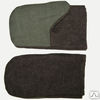  (пл. 480г/кв.м)117,00Рукавицы суконные (пл.700г/кв.м) с брезентовым наладонником-Рукавицы утепленные   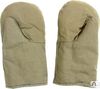 Диагональ (пл.220г/кв.м), ватин х/б(пл.280г/кв.м), подкл.бязь50,00Рукавицы утепленные   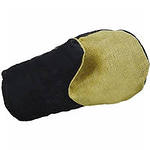 Диагональ (пл.220г/кв.м), ватин х/б(пл.280г/кв.м), налад. брезент (пл.460г/кв.м), подкл.бязь68,00Рукавицы утепленные   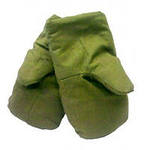 Брезент (пл.460г/кв.м), ватин х/б(пл.280г/кв.м), подкл.бязь64,00Краги брезентовыеВсегда             в наличии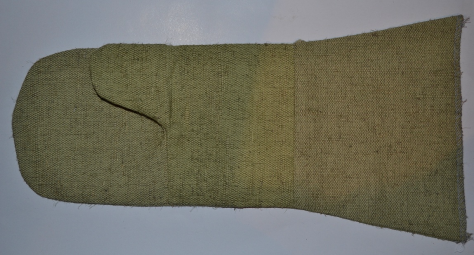 Брезент (пл. 480г/кв.м) ОП1Брезент (пл. 480г/кв.м), двойной наладонник ОП230,0035,00Перчатки нейлоновые с  ПВХ точка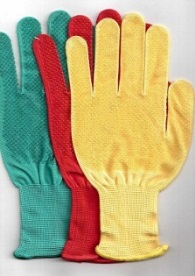 Нейлоновые с  ПВХ точка 13класс, 9 размер19,00Перчатки спилковые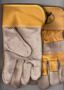 Перчатки спилковые комбинированные Материал: 100% натуральный спилок,арт.855146,00Перчатки спилковые утепленные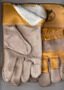 Перчатки спилковые комбинированные с искусственным утеплителем, Сезон: ЗИМА. Материал: 100% натуральный спилок198,00Краги спилковые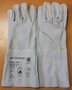 Краги спилковые серые без подкладки. Категория А. Толщина спилка: 1,1. Материал: 100% натуральный спилок. Длина: 36 см246,00Краги спилковые  ХБ подкладкой  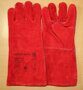 Краги спилковые красные со 100% ХБ подкладкой пятипалые СУПЕР ЛЮКС, категория А. Материал: 100% натуральный спилок. Подкладка: 100% ХБ. Толщина спилка: 1,3. Длина: 36 см, арт. 515К330,00Краги спилковые утепленные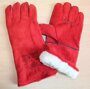 Краги спилковые с подкладкой пятипалые УТЕПЛЕННЫЕ (СИНТЕПОН) ЗИМА ЛЮКС,  категория А. Материал: 100% натуральный спилок. Толщина спилка: 1,2. Длина: 36 см397,00Краги спилковые  ХБ подкладкой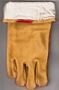 Краги спилковые желтые + 100% ХБ подкладка, с дополнительной спилковой накладкой на ладонь и большой палец, СУПЕР ЛЮКС категория А. Материал: 100% натуральный спилок. Толщина спилка: 1,3. Прошиты нитью "КЕВЛАР". Длина: 36 см370,00Перчатки технич.  Кислото-щелочестойкие (КЩС)                   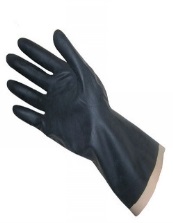 ТИП I (К20/Щ20)  Размеры 1/2/3100,00Перчатки технич.  Кислото-щелочестойкие (КЩС)                   ТИП II (К20/Щ20)  Размеры 7/8/9/1071,00Перчатки технич.  Кислото-щелочестойкие (КЩС)                   ТИП I (К50/Щ50) Размеры  1/2/3Перчатки технич.  Кислото-щелочестойкие (КЩС)                   ТИП II (К50/Щ50) Размеры 7/8/9/10Перчатки хозяйственные латексные ЛЮКС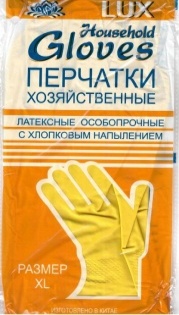 Перчатки хозяйственные латексные с х/б напылением S,L, M,XL  «LUX"24,50Перчатки хозяйственные латексные повышенной прочности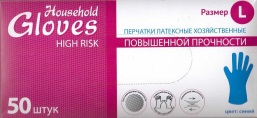 Перчатки хозяйственные латексные повышенной прочности  Household Gloves HIGH RISK  размер  S,L, M,XL  за 1шт11,30Перчатки нитриловые неопудренные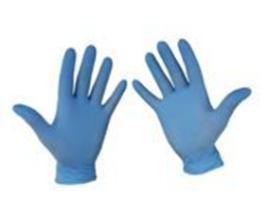 Перчатки нитриловые неопудренные текстурированные   S,L, M,XL, за 1шт3,96